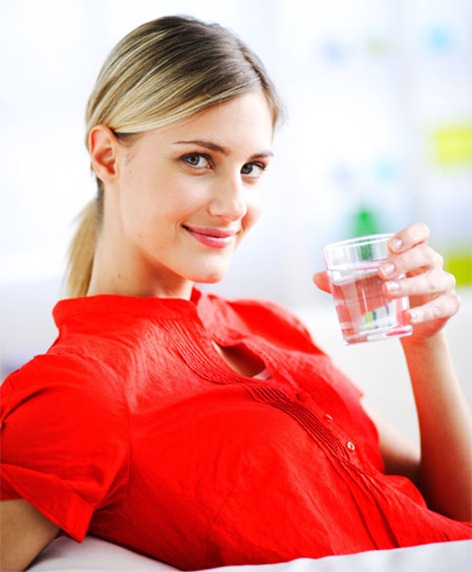 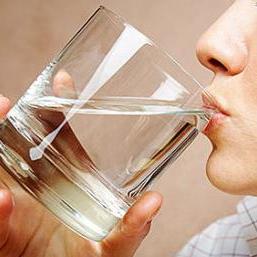      AFFERRARE BICCHIERE		        PORTARE BICCHIERE ALLA BOCCA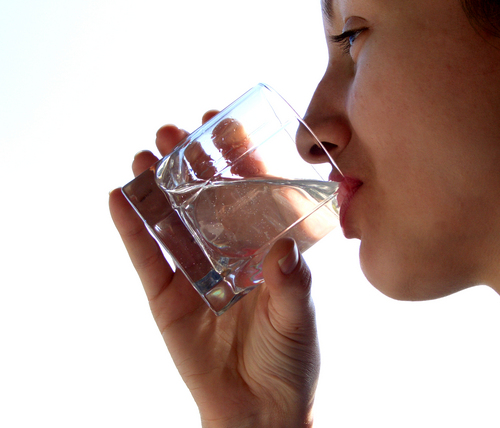 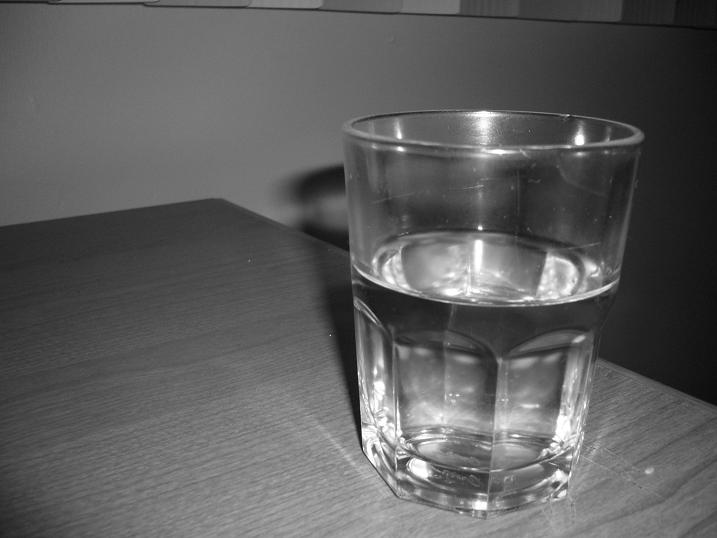            BERE	 			 POSARE BICCHIERE SUL TAVOLO